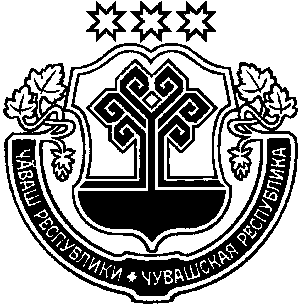 Отдел образования и молодежной политики администрации города Алатыря Чувашской РеспубликиМуниципальное бюджетное общеобразовательное учреждение «Средняя общеобразовательная школа № 7 имени Героя Советского Союза З. И. Парфеновой» города Алатыря Чувашской Республики   429826 Чувашская Республика                                                                         8(83531) 6-02-16                  г. Алатырь, ул. Березовая, 1                                                  e-mail: galatr_sosh7@cap.ru                                                                                                   «Утверждаю»Директор МБОУ «СОШ № 7» г. Алатыря ЧР                                                                 								__________________________Л.Н. КольдинаГрафик питания обучающихся в школьной столовой.Время посещениястоловойКлассы8.45 – 8.551-е классы9.30 – 9.402-е классы9.40 – 9.503-е классы10.30 – 10.404-е классы10.40 – 10.505-е классы11.30 – 11.406-е классы11.30 – 11.407-е классы12.20 – 12.308-е классы13.10 – 13.209-е классы13.10 – 13.2010-е классы13.10 – 13.2011-е классы